МИНИСТЕРСТВО ОБРАЗОВАНИЯ И НАУКИ РОССИЙСКОЙ ФЕДЕРАЦИИфедеральное государственное автономное образовательное учреждение 
высшего образования«САНКТ-ПЕТЕРБУРГСКИЙ ГОСУДАРСТВЕННЫЙ УНИВЕРСИТЕТ 
АЭРОКОСМИЧЕСКОГО ПРИБОРОСТРОЕНИЯ»«УТВЕРЖДАЮ»Руководитель направления проф.,д.п.н.,проф.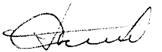 (должность, уч. степень, звание)___________А.Г. Степанов(подпись)«24» мая 2018 гОБЩАЯ ХАРАКТЕРИСТИКА ОБРАЗОВАТЕЛЬНОЙ ПРОГРАММЫ ВЫСШЕГО ОБРАЗОВАНИЯУкрупненная группа подготовки: 09.00.00 Информатика и вычислительная техникаУровень высшего образования: бакалавриатНаправление подготовки: 09.03.03 Прикладная информатика Направленность: Прикладная информатика в информационной сфереВиды профессиональной деятельности выпускников:- проектная;- научно-исследовательская.Выпускнику присваивается квалификация: «бакалавр» Форма и нормативные сроки обучения: заочное обучение 5 лет Выпускающая кафедра: Кафедра проблемно-ориентированных вычислительных комплексов (№41) Язык обучения «русский»1 Цель ОПЦель ОП – получение студентами знаний-умений-навыков и опыта практической деятельности в области информатики и вычислительной техники в рамках направления подготовки 09.03.03 «Прикладная информатика» с направленностью «Прикладная информатика в информационной сфере».2 Планируемые результаты освоения ОП 2.1 Выпускник готов решать профессиональные задачи в следующих видах деятельности:Проектная деятельность:проведение обследования прикладной области в соответствии с профилем подготовки: сбор детальной информации для формализации требований пользователей заказчика, интервьюирование ключевых сотрудников заказчика;формирование требований к информатизации и автоматизации прикладных процессов, формализация предметной области проекта;моделирование прикладных и информационных процессов, описание реализации информационного обеспечения прикладных задач;составление технико-экономического обоснования проектных решений и технического задания на разработку информационной системы;проектирование информационных систем в соответствии со спецификой профиля подготовки по видам обеспечения (программное, информационное, организационное, техническое);программирование приложений, создание прототипа информационной системы, документирование проектов информационной системы на стадиях жизненного цикла, использование функциональных и технологических стандартов;участие в проведении переговоров с заказчиком и выявление его информационных потребностей;сбор детальной информации для формализации предметной области проекта и требований пользователей заказчика;проведение работ по описанию информационного обеспечения и реализации бизнес-процессов предприятия заказчика;участие в	техническом и рабочем проектировании компонентовинформационных систем в соответствии со спецификой профиля подготовки; программирование в ходе разработки информационной системы; документирование компонентов информационной системы на стадиях жизненного цикла;Аналитическая деятельность:анализ и выбор проектных решений по созданию и модификации информационных систем;анализ и выбор программно-технологических платформ и сервисов информационной системы;анализ результатов тестирования информационной системы; оценка затрат и рисков проектных решений, эффективности информационной системы;Научно-исследовательская деятельность:применение системного подхода к информатизации и автоматизации решения прикладных задач, к построению информационных систем на основе современных информационно-коммуникационных технологий и математических методов;подготовка обзоров, аннотаций, составление рефератов, научных докладов, публикаций, и библиографии по научно-исследовательской работе в области прикладной информатики.3 Сведения о профессорско-преподавательском составе, обеспечивающем реализацию ОП 3.1 Доля научно-педагогических работников (в приведенных к целочисленным значениям ставок), имеющих образование, соответствующее профилю преподаваемой дисциплины, в общем числе научно-педагогических работников, реализующих ОП, составляет не менее 70 процентов. 3.2 Доля научно-педагогических работников (в приведенных к целочисленным значениям ставок), имеющих ученую степень (в том числе ученую степень, присвоенную за рубежом и признаваемую в Российской Федерации) и (или) ученое звание (в том числе ученое звание, полученное за рубежом и признаваемое в Российской Федерации), в общем числе научно-педагогических работников, реализующих ОП, составляет не менее 50 процентов. 3.3 Доля работников (в приведенных к целочисленным значениям ставок) из числа руководителей и работников организаций, деятельность которых связана с направленностью (профилем) реализуемой ОП (имеющих стаж работы в данной профессиональной области не менее 3 лет), в общем числе работников, ОП, составляет не менее 5 процентов.4 Характеристика профессиональной деятельности выпускников, освоивших программу бакалавриата4.1. Область профессиональной деятельности выпускников, освоивших программу бакалавриата, включает:системный анализ прикладной области, формализация решения прикладных задач и процессов информационных систем;разработка проектов автоматизации и информатизации прикладных процессов и создание информационных систем в прикладных областях;выполнение работ по созданию, модификации, внедрению и сопровождению информационных систем и управление этими работами.4.2. Объектами профессиональной деятельности выпускников, освоивших программу бакалавриата, являются прикладные и информационные процессы, информационные технологии, информационные системы.4.3. Виды профессиональной деятельности, к которым готовятся выпускники, освоившие программу бакалавриата:проектная;аналитическая;научно-исследовательская.При разработке и реализации программы бакалавриата организация ориентируется на конкретный вид (виды) профессиональной деятельности, к которому (которым) готовится бакалавр, исходя из потребностей рынка труда, научно-исследовательских и материально-технических ресурсов организации.Программа бакалавриата формируется организацией в зависимости от видов учебной деятельности и требований к результатам освоения образовательной программы:ориентированной на научно-исследовательский и (или) педагогический вид (виды) профессиональной деятельности как основной (основные) (далее - программа академического бакалавриата);ориентированной на практико-ориентированный, прикладной вид (виды) профессиональной деятельности как основной (основные) (далее - программа прикладного бакалавриата).Компетенции, которыми должен обладать выпускник Общекультурные компетенции (ОК): способностью использовать основы философских знаний для формирования мировоззренческой позиции (ОК-1);способностью анализировать основные этапы и закономерности исторического развития общества для формирования гражданской позиции (ОК-2);способностью использовать основы экономических знаний в различных сферах деятельности (ОК-3);способностью использовать основы правовых знаний в различных сферах деятельности (ОК-4);способностью к коммуникации в устной и письменной формах на русском и иностранном языках для решения задач межличностного и межкультурного взаимодействия (ОК-5);способностью работать в коллективе, толерантно воспринимая социальные, этнические, конфессиональные и культурные различия (ОК-6);способностью к самоорганизации и самообразованию (ОК-7);способностью использовать методы и средства физической культуры для обеспечения полноценной социальной и профессиональной деятельности (ОК-8);способностью использовать приемы первой помощи, методы защиты в условиях чрезвычайных ситуаций (ОК-9).Общепрофессиональные компетенции (ОПК):способностью использовать нормативно-правовые документы, международные и отечественные стандарты в области информационных систем и технологий (ОПК-1);способностью анализировать социально-экономические задачи и процессы с применением методов системного анализа и математического моделирования (ОПК-2);способностью использовать основные законы естественнонаучных дисциплин и современные информационно-коммуникационные технологии в профессиональной деятельности (ОПК-3);способностью решать стандартные задачи профессиональной деятельности на основе информационной и библиографической культуры с применением информационно-коммуникационных технологий и с учетом основных требований информационной безопасности (ОПК-4).Профессиональные компетенции (ПК) соответствующие видам профессиональной деятельности, на которые ориентирована программа бакалавриата:проектная деятельность:способностью проводить обследование организаций, выявлять информационные потребности пользователей, формировать требования к информационной системе (ПК-1);	способность разрабатывать, внедрять и адаптировать прикладное программное обеспечение (ПК-2);способностью проектировать ИС в соответствии с профилем подготовки по видам обеспечения (ПК-3);способностью документировать процессы создания информационных систем на стадиях жизненного цикла (ПК-4);способностью выполнять технико-экономическое обоснование проектных решений (ПК-5);способностью собирать детальную информацию для формализации требований пользователей заказчика (ПК-6);способностью проводить описание прикладных процессов и информационного обеспечения решения прикладных задач (ПК-7);способностью программировать приложения и создавать программные прототипы решения прикладных задач (ПК-8);способностью составлять техническую документацию проектов автоматизации и информатизации прикладных процессов (ПК-9);аналитическая деятельность:способностью осуществлять и обосновывать выбор проектных решений по видам обеспечения информационных систем (ПК-20);способностью проводить оценку экономических затрат и рисков при создании информационных систем (ПК-21);способностью анализировать рынок программно-технических средств, информационных продуктов и услуг для создания и модификации информационных систем (ПК-22);научно-исследовательская деятельность:способностью применять системный подход и математические методы в формализации решения прикладных задач (ПК-23);способностью готовить обзоры научной литературы и электронных информационно-образовательных ресурсов для профессиональной деятельности (ПК-24).В процессе обучения по направленности «Прикладная информатика в информационной сфере» студенты овладевают совокупностью взаимосвязанных знаний-умений-навыков и приобретают опыт практической деятельности согласно изложенному перечню компетенций.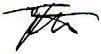 Ответственный за ОП 09.03.03(01) проф., д.т.н., доц.				 ____________		В.С. Павловдолжность, уч. степень, звание 			подпись, дата 	                 		инициалы, фамилия